Scranton School District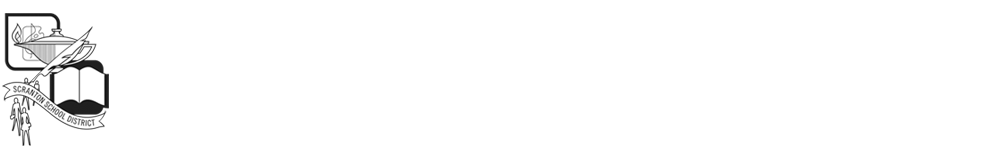 425 N. Washington AvenueScranton, PA 18503Workplace Safety Committee Meeting Minutes09/24/2019A regular meeting of the Scranton School District Workplace Safety Committee was held on September 24, 2019, at the Administration Building in the 2nd floor Conference Room.Chairperson: Bert Gentilezza called to order 3:30 pmSecretary: Lois HubshmanAttendance/Sign InPresent: Robert Gentilezza, Lois Hubshman, Melinda Conforti, Christina Horne, Tricia Natale,  Mike Montoro ,  Joe Hanni, John Donelan, Paula Giordano, Carl Pugliese, Jeff Kelly, Jay Robinson, Maggie Cosgrove, Molly Abdalla, Brandon Budd, Heather MoranVisitor: Sergeant Tom CarrollWelcome August 15th  Minutes approvedBuilding ConcernsWSHSOngoing problem with the intercom system; no phones in some classroomsSumnerIntercom system; added new offices and no intercom in these spacesSHSAfter school concerns regarding patrolling the afterschool activities. Students coming and going in and out the building.  Will be addressed with Missy McTiernan and Dr. Finan.Monticello1st floor 2 rooms no padding; Molly addressed this concern and it is in the process through a Federal GrantPlazaCarl will go to Plaza to assess the concern of the 2nd set of doors being secured.Molly discussed Federal Grant money for buildings assessments.  She stressed the fact that we must prioritize what and why we need; cost and price quotes.  These Grants and data driven so the more information the better chance we have in receiving them.  MG Tactical Advantage might be able to provide us with a more detailed report.Sergeant Carroll spoke on safety in schools and will be a welcome visitor at our meetings.Next Meeting:October 22, 3:30 pm Administration Building / (information to be sent closer to meeting date)Adjournment:There being no further business, motion to adjourn @ 4:30 pm  (Molly, Budd)